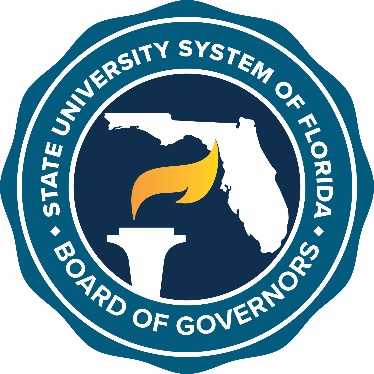 AGENDASUS-DEI CONVENING Inclusive Excellence, Excelling TogetherJuly 14-15, 2021VIA ZOOMDay 1Wednesday, July 14, 2021Zoom Link:  https://flbog.zoom.us/j/98330272530?pwd=ZXBtU1FJR2c2ak9KeTI2VWFHQndndz098:00 – 8:05 a.m.	Convening Opening                                                     Dr. Traki L. Taylor  		Chief Diversity, Equity, and Inclusion OfficerState University System of Florida8:05 – 8:15 a.m.	Greetings                                                                Marshall M. Criser, III  		ChancellorState University System of Florida8:15 – 9:00 a.m.	Keynote and Q&A                                  Paulette Granberry Russell, JDPresident, NADOHE
9:00 – 9:05 a.m.	Break9:05 – 9:55 a.m.	The First Amendment Landscape in                                Amy Hass, JD
			Higher Education and the SUS                                 UF Vice President & General Counsel9:55 – 10:00 a.m.	Break

10:00 – 11:15 a.m.	The DARE Dashboards: Leveraging    Dr. Elizabeth Hordge- Freeman
			Data to Promote Racial Equity                  USF Interim Vice President of Institutional Equity, Senior Advisor to the President & Provost for Diversity and Inclusion11:15– 11:30 a.m.	Break
11:30 – 12:50 p.m.	Campus Reporting Portals                                     Jennifer LaPorta, JDFIU Chief Compliance and Privacy OfficerNancy Myers, JDUCF Director and ADA CoordinatorOffice of Institutional EquityRyan Kelley, JDFAU Assistant Director,
Office of Equity and Inclusion12:50– 1:00 p.m.	Day One Close Out and EvaluationAGENDASUS-DEI CONVENING Inclusive Excellence, Excelling TogetherJuly 14-15, 2021VIA ZOOMDay 2Thursday, July 15, 2021Zoom Link: https://flbog.zoom.us/j/94934864500?pwd=OFArMVEySDZ2WTRGbW13cXBlSlI3UT098:00 – 8:05 a.m.	Opening                                                                        Dr. Traki L. Taylor  		Chief Diversity, Equity, and Inclusion OfficerState University System of Florida
8:05 – 9:25 a.m.  	DEI Compliance: How do we Manage in an Ever-Changing                   Environment?		                                                                                          Michelle Disson                                     FL Poly Title IX/ ADA                                                                                                                                      Coordinator

                                                                                                         Precious Gunter, JD                                    FGCU Director of Equity, Ethics
& Compliance, and Title IX Coordinator
                                                                                                                        Rick Maxey                                                                                                                       FL Poly Vice President,	                                                                                             Diversity and Inclusion
                                    
9:30 – 9:45 a.m.	Greetings                                                               Governor Brian Lamb  		Vice Chair, Board of Governors9:45– 9:50 a.m.	Break9:50 – 11:30 a.m.	Strategic Planning
The Strategic Case for Diversity & Inclusion:                                       Dr. Kim LeDuff A Useful Tool from Brainstorming                             UWF Vice President of Academic                                                                                                   Engagement, and Student Affairs,                  Chief Diversity Officer

UNF’s Strategic Plan for Inclusive Excellence                                      Whitney Meyer                                    UNF Vice President and 
Chief Diversity Officer
How to Develop a Diversity and Inclusion Framework           Sandi Smith-AndersonFAMU Interim Associate Vice PresidentChief Human Resources and Diversity OfficerLet’s Be Strategic- Sustainable DEI Planning                               Michelle V. DouglasFSU Director of the Equity, Diversity 
and Inclusion Office andChief Diversity Officer
11:30– 11:45 a.m.	Break
11:45 – 12:35 p.m.	Do’s and Don’ts in the Workplace     Convening Planning CommitteeMelissa CurryUF Assistant Vice President & EEO/AA Officer,Human ResourcesMarlynn R. Jones, JDUNF Director,Equal Opportunity & Inclusion andTitle IX CoordinatorRyan Kelley, JDFAU Assistant Director,
Office of Equity and Inclusion                                                                                                     Sandi Smith-AndersonFAMU Interim Associate Vice President,Chief Human Resources and Diversity OfficerBill Woodson, Ph.D.NCF Dean of Outreach,Office of Outreach and Inclusive ExcellenceTraki L. Taylor, Ph.D.SUS Chief Diversity, Equity, and Inclusion Officer,Board of Governors12:35 – 1:00 p.m.	Conclusion and Evaluations                                      Dr. Traki L. Taylor